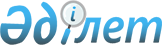 О внесении изменений в решение маслихата района Т.Рыскулова от 12 апреля 2017 года № 14-5 "Об утверждении Правил оказания социальной помощи, установления размеров и определения перечня отдельных категорий нуждающихся граждан по району Т.Рыскулова"
					
			Утративший силу
			
			
		
					Решение маслихата района Т. Рыскулова Жамбылской области от 30 октября 2019 года № 47-7. Зарегистрировано Департаментом юстиции Жамбылской области 4 ноября 2019 года № 4390. Утратило силу решением маслихата района Т. Рыскулова Жамбылской области от 30 октября 2023 года № 10-8
      Сноска. Утратило силу решением маслихата района Т. Рыскулова Жамбылской области от 30.10.2023 № 10-8 (вводится в действие по истечении десяти календарных дней после дня его первого официального опубликования).
      В соответствии с Законом Республики Казахстан от 23 января 2001 года "О местном государственном управлении и самоуправлении в Республике Казахстан", Постановлением Правительства Республики Казахстан от 21 мая 2013 года № 504 "Об утверждении Типовых правил оказания социальной помощи, установления размеров и определения перечня отдельных категорий нуждающихся граждан" маслихат района Т. Рыскулова РЕШИЛ:
      1. Внести следующие изменения в решение маслихата района Т. Рыскулова от 12 апреля 2017 года № 14-5 "Об утверждении Правил оказания социальной помощи, установления размеров и определения перечня отдельных категорий нуждающихся граждан по району Т. Рыскулова" (зарегистрировано в реестре государственной регистрации нормативно-правовых актов Республики Казахстан за № 3414, опубликован в эталонном контрольном банке нормативных правовых актов Республики Казахстан в электронном виде 16 мая 2017 года):
      В пункте 9 об утверждении Правил оказания социальной помощи, установления размеров и определения перечня отдельных категорий нуждающихся граждан по району Т. Рыскулова слова "21871 (двадцать одна тысяча восемьсот семьдесят одна) тенге" заменить словами "прожиточного минимума".
      2. Контроль за исполнением настоящего решения возложить на постоянную комиссию маслихата района Т. Рыскулова по вопросам связи с общественными и молодежными организациями, социально-культурного развития, образования, здравоохранения.
      3. Настоящее решение вступает в силу со дня государственной регистрации в органах юстиции и вводится в действие по истечении десяти календарных дней после дня его первого официального опубликования.
					© 2012. РГП на ПХВ «Институт законодательства и правовой информации Республики Казахстан» Министерства юстиции Республики Казахстан
				
      Председатель сессии 

      районного маслихата 

К. Рыскулов

      Секретарь районного 

      маслихата 

Т. Джаманбаев
